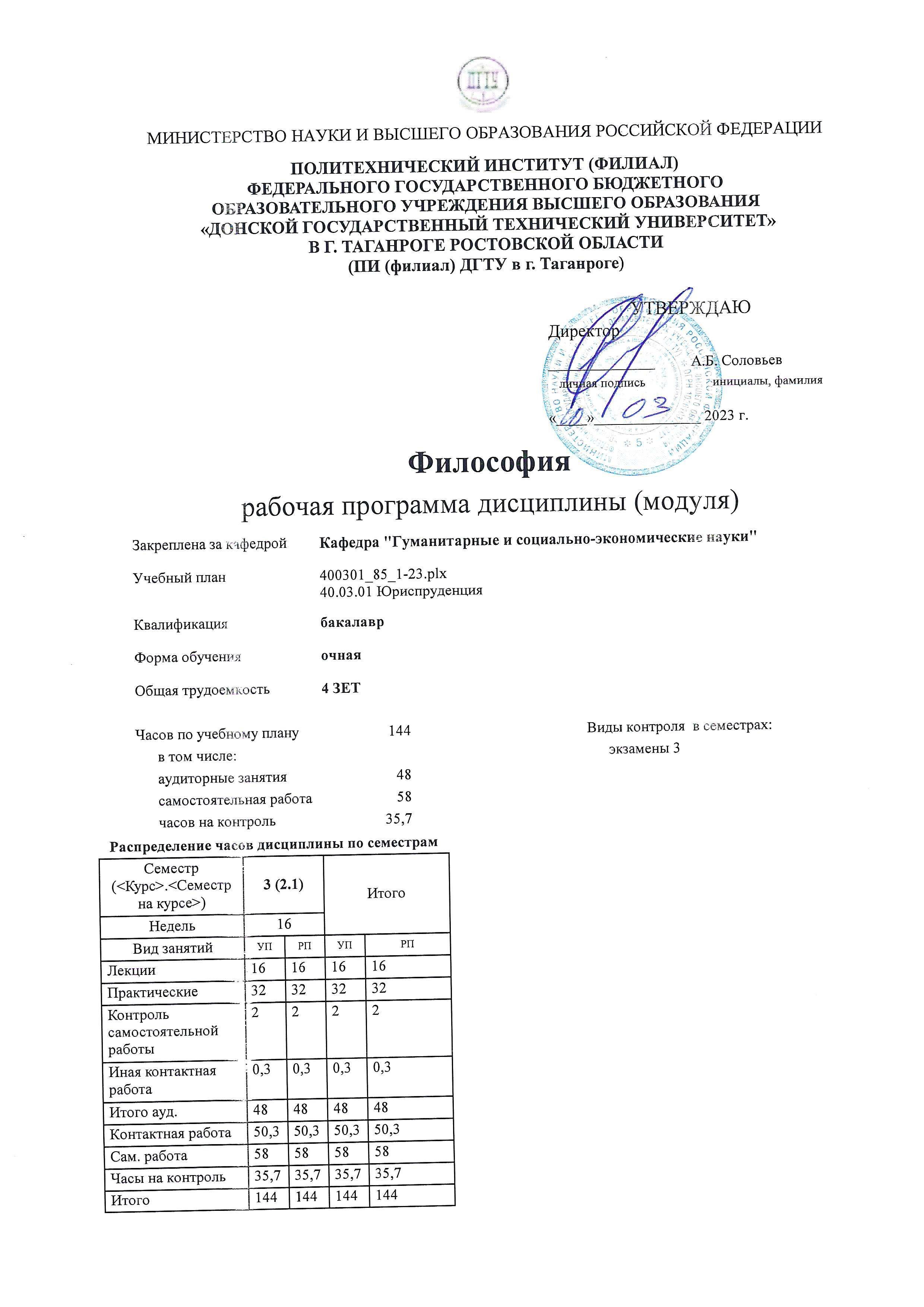 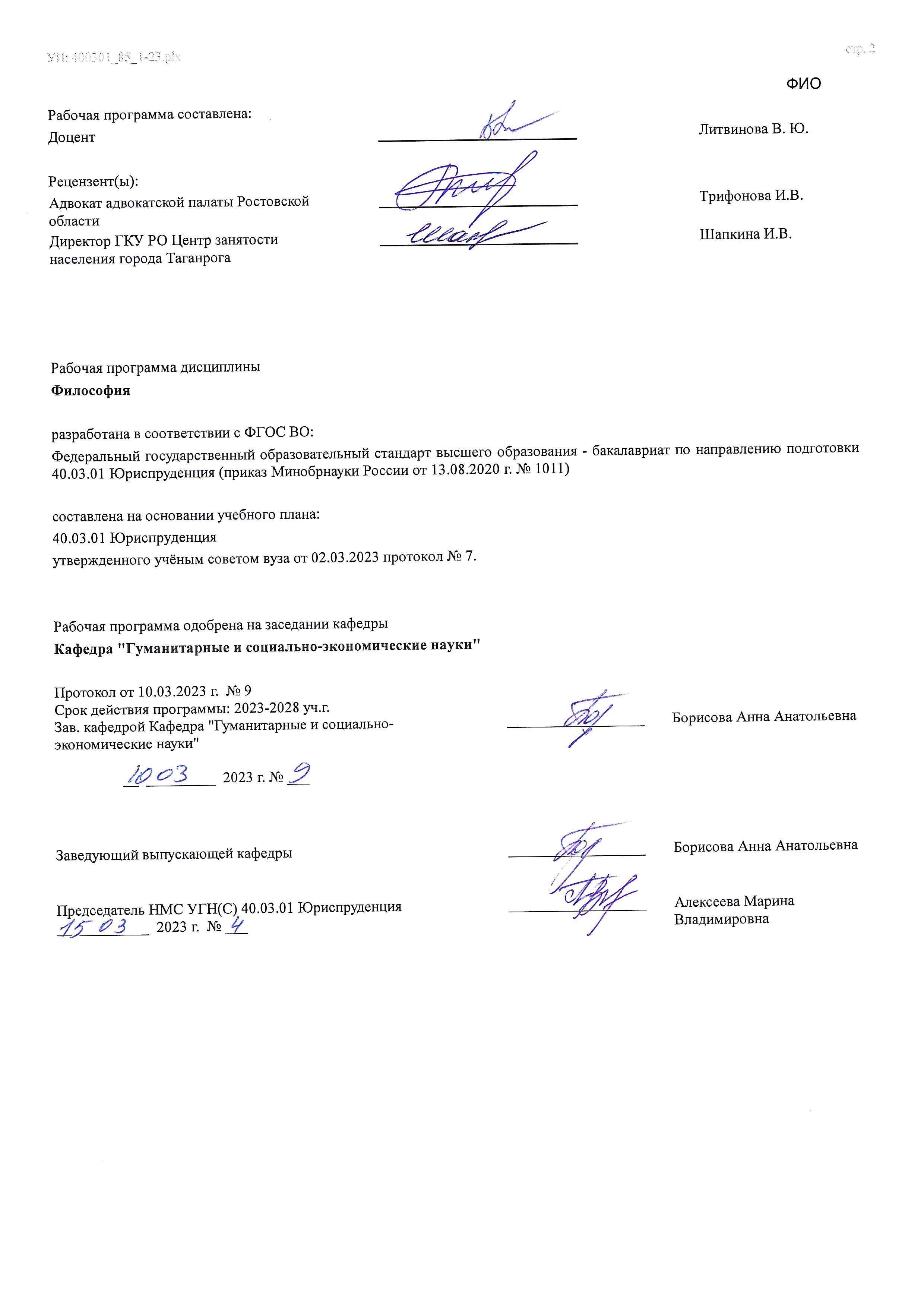 УП: ЛИЦЕЗИР400301_85_1-23.plx	 	  	  	Визирование РП для исполнения в очередном учебном году 	  	  	  Председатель НМС УГН(С) 40.03.01 Юриспруденция  	   __________________ 	 Алексеева Марина  __  _________  ____г. № ___ 	  	Владимировна Рабочая программа по дисциплине «Философия» проанализирована и признана актуальной для исполнения в ____ - ____ учебном году. Протокол заседания кафедры «Кафедра "Гуманитарные и социально-экономические науки"» от __  _________  ____г. № ___ Зав. кафедрой   ___________________ 	Борисова Анна Анатольевна __  _________  ____г. № ___  В результате освоения дисциплины (модуля) 	 	 	 обучающийся должен 	 	 1. ЦЕЛИ ОСВОЕНИЯ ДИСЦИПЛИНЫ (МОДУЛЯ) 1. ЦЕЛИ ОСВОЕНИЯ ДИСЦИПЛИНЫ (МОДУЛЯ) 1.1 Целью освоения дисциплины "Философия" является формирование у обучающихся представлений о специфике философии как способе познания и духовного освоения мира; овладение базовыми принципами и приемами философского познания; знаниями об основных разделах философии и их проблематике, введение в круг философских проблем, связанных с областью будущей профессиональной деятельности. 2. МЕСТО ДИСЦИПЛИНЫ (МОДУЛЯ) В СТРУКТУРЕ ОБРАЗОВАТЕЛЬНОЙ ПРОГРАММЫ 2. МЕСТО ДИСЦИПЛИНЫ (МОДУЛЯ) В СТРУКТУРЕ ОБРАЗОВАТЕЛЬНОЙ ПРОГРАММЫ 2. МЕСТО ДИСЦИПЛИНЫ (МОДУЛЯ) В СТРУКТУРЕ ОБРАЗОВАТЕЛЬНОЙ ПРОГРАММЫ 2. МЕСТО ДИСЦИПЛИНЫ (МОДУЛЯ) В СТРУКТУРЕ ОБРАЗОВАТЕЛЬНОЙ ПРОГРАММЫ Цикл (раздел) ОП: Цикл (раздел) ОП: Цикл (раздел) ОП: Б1.О 2.1 Требования к предварительной подготовке обучающегося: Требования к предварительной подготовке обучающегося: Требования к предварительной подготовке обучающегося: 2.1.1 Основы нравственности Основы нравственности Основы нравственности 2.1.2 Основы нравственности Основы нравственности Основы нравственности 2.2 Дисциплины (модули) и практики, для которых освоение данной дисциплины (модуля) необходимо как предшествующее: Дисциплины (модули) и практики, для которых освоение данной дисциплины (модуля) необходимо как предшествующее: Дисциплины (модули) и практики, для которых освоение данной дисциплины (модуля) необходимо как предшествующее: 2.2.1 Выполнение, подготовка к процедуре защиты и защита выпускной квалификационной работы Выполнение, подготовка к процедуре защиты и защита выпускной квалификационной работы Выполнение, подготовка к процедуре защиты и защита выпускной квалификационной работы 2.2.2 Выполнение, подготовка к процедуре защиты и защита выпускной квалификационной работы Выполнение, подготовка к процедуре защиты и защита выпускной квалификационной работы Выполнение, подготовка к процедуре защиты и защита выпускной квалификационной работы 3. КОМПЕТЕНЦИИ ОБУЧАЮЩЕГОСЯ, ФОРМИРУЕМЫЕ В РЕЗУЛЬТАТЕ ОСВОЕНИЯ ДИСЦИПЛИНЫ (МОДУЛЯ) 3. КОМПЕТЕНЦИИ ОБУЧАЮЩЕГОСЯ, ФОРМИРУЕМЫЕ В РЕЗУЛЬТАТЕ ОСВОЕНИЯ ДИСЦИПЛИНЫ (МОДУЛЯ) 3. КОМПЕТЕНЦИИ ОБУЧАЮЩЕГОСЯ, ФОРМИРУЕМЫЕ В РЕЗУЛЬТАТЕ ОСВОЕНИЯ ДИСЦИПЛИНЫ (МОДУЛЯ) 3. КОМПЕТЕНЦИИ ОБУЧАЮЩЕГОСЯ, ФОРМИРУЕМЫЕ В РЕЗУЛЬТАТЕ ОСВОЕНИЯ ДИСЦИПЛИНЫ (МОДУЛЯ) УК-1: Способен осуществлять поиск, критический анализ и синтез информации, применять системный подход для решения поставленных задачУК-1: Способен осуществлять поиск, критический анализ и синтез информации, применять системный подход для решения поставленных задачУК-1: Способен осуществлять поиск, критический анализ и синтез информации, применять системный подход для решения поставленных задачУК-1: Способен осуществлять поиск, критический анализ и синтез информации, применять системный подход для решения поставленных задачУК-1.1: Применяет системный подход как общенаучный метод познания УК-1.1: Применяет системный подход как общенаучный метод познания УК-1.1: Применяет системный подход как общенаучный метод познания УК-1.1: Применяет системный подход как общенаучный метод познания Знать: Знать: Знать: Знать: Уровень 1 Уровень 1 Принципы и методы поиска, системного анализа и синтеза информации. Принципы и методы поиска, системного анализа и синтеза информации. Уровень 2 Уровень 2 Принципы и методы системного подхода при поиске и анализе значимой информации Принципы и методы системного подхода при поиске и анализе значимой информации Уровень 3 Уровень 3 основы системного подхода в исследовании социально-экономических явлений и процессов основы системного подхода в исследовании социально-экономических явлений и процессов Уметь: Уметь: Уметь: Уметь: Уровень 1 Уровень 1 применять системный подход для решения поставленной задачи применять системный подход для решения поставленной задачи Уровень 2 Уровень 2 В целом успешное, но содержащее отдельные пробелы умение использовать и применять методики поиска и сбора требующейся информации В целом успешное, но содержащее отдельные пробелы умение использовать и применять методики поиска и сбора требующейся информации Уровень 3 Уровень 3 Успешное и систематическое умение использовать и применять методики поиска и сбора требующейся информациианализировать проблемные ситуации как систему Успешное и систематическое умение использовать и применять методики поиска и сбора требующейся информациианализировать проблемные ситуации как систему Владеть: Владеть: Владеть: Владеть: Уровень 1 Уровень 1 Навыками системного подхода для решения поставленной задачи Навыками системного подхода для решения поставленной задачи Уровень 2 Уровень 2 Навыками познавательной рефлексии, формализации мышления, логического анализа и систематизации информации, применения индукции, аналогизирующего переноса, моделирования и других средств Навыками познавательной рефлексии, формализации мышления, логического анализа и систематизации информации, применения индукции, аналогизирующего переноса, моделирования и других средств Уровень 3 Уровень 3 Навыками использования различных алгоритмов практического применения системного подхода для  поиска и сбора требуемой информации Навыками использования различных алгоритмов практического применения системного подхода для  поиска и сбора требуемой информации УК-5: Способен воспринимать межкультурное разнообразие общества в социально-историческом, этическом и философском контекстахУК-5: Способен воспринимать межкультурное разнообразие общества в социально-историческом, этическом и философском контекстахУК-5: Способен воспринимать межкультурное разнообразие общества в социально-историческом, этическом и философском контекстахУК-5: Способен воспринимать межкультурное разнообразие общества в социально-историческом, этическом и философском контекстахУК-5.2: Критически оценивает религиозно-моральные концепции и учения, работая с противоположными системами духовных ценностей УК-5.2: Критически оценивает религиозно-моральные концепции и учения, работая с противоположными системами духовных ценностей УК-5.2: Критически оценивает религиозно-моральные концепции и учения, работая с противоположными системами духовных ценностей УК-5.2: Критически оценивает религиозно-моральные концепции и учения, работая с противоположными системами духовных ценностей Знать: Знать: Знать: Знать: Уровень 1 Уровень 1 основы морали основы морали Уровень 2 Уровень 2 основы религиозных учений основы религиозных учений Уровень 3 Уровень 3 основные религиозно-моральные концепции и учения, системы духовных ценностей основные религиозно-моральные концепции и учения, системы духовных ценностей Уметь: Уметь: Уметь: Уметь: Уровень 1 Уровень 1 критически оценивать моральные концепции критически оценивать моральные концепции Уровень 2 Уровень 2 критически оценивать различные религиозные учения критически оценивать различные религиозные учения Уровень 3 Уровень 3 работать с различными духовными системами работать с различными духовными системами Владеть: Владеть: Владеть: Владеть: Уровень 1 Уровень 1 навыками критического оценивания моральных концепций навыками критического оценивания моральных концепций Уровень 2 Уровень 2 навыками критического оценивания различных религиозных учений навыками критического оценивания различных религиозных учений Уровень 3 Уровень 3 духовными ценностями различных культур духовными ценностями различных культур 3.1 Знать: 3.1.1 специфику философии как способа познания и как теоретической формы мировоззрения, базовые принципы философского познания, исторические типы философии и особенности современных философских теорий; закономерности исторического развития, сущность современного этапа развития общества и значимость формирования гражданской позиции; проблематику философии диалога и особенности межкультурного взаимодействия  в условиях глобального мира; области философии, связанные с будущей профессиональной деятельностью. 3.2 Уметь: 3.2.1 осуществлять объективный анализ явлений и процессов действительности, применять общенаучные  методы познания, логически аргументировать и обосновывать теоретические положения, сознательно использовать парадигмы  исследовательской деятельности, критически преодолевать заблуждения, носящие мировоззренческий и методологический характер; применять социальный анализ для обоснования собственной гражданской позиции и для осуществления межкультурного взаимодействия. 3.3 Владеть: 3.3.1 основами социальной и философской культуры, культуры диалога, методами социально-философского, аксиологического и антропологического анализа, методами использования концепций человека, общества, культуры, общественных ценностей, смысла жизни, самопознания, самодеятельности для гармонизации отношений личности и социума, способностью жить в поликультурном мире, отстаивая собственные мировоззренческую и гражданскую позиции. 4. СТРУКТУРА И СОДЕРЖАНИЕ ДИСЦИПЛИНЫ (МОДУЛЯ) 4. СТРУКТУРА И СОДЕРЖАНИЕ ДИСЦИПЛИНЫ (МОДУЛЯ) 4. СТРУКТУРА И СОДЕРЖАНИЕ ДИСЦИПЛИНЫ (МОДУЛЯ) 4. СТРУКТУРА И СОДЕРЖАНИЕ ДИСЦИПЛИНЫ (МОДУЛЯ) 4. СТРУКТУРА И СОДЕРЖАНИЕ ДИСЦИПЛИНЫ (МОДУЛЯ) 4. СТРУКТУРА И СОДЕРЖАНИЕ ДИСЦИПЛИНЫ (МОДУЛЯ) 4. СТРУКТУРА И СОДЕРЖАНИЕ ДИСЦИПЛИНЫ (МОДУЛЯ) 4. СТРУКТУРА И СОДЕРЖАНИЕ ДИСЦИПЛИНЫ (МОДУЛЯ) Код занятия Наименование разделов и тем /вид занятия/ Семестр / Курс Часов Компетен- ции Литература Интер акт. Примечание Раздел 1. Философия, ее предмет и социальная роль. 1.1 Философия как теоретическая форма мировоззрения /Лек/ 3 4 УК-5.2 УК- 1.1 Л1.1 Л1.2 Л1.3Л2.1 Л2.2Л3.1 Э1 Э2 0 1.2 Функции философии  /Пр/ 3 4 УК-5.2 УК- 1.1 Л1.1 Л1.2 Л1.3Л2.1 Л2.2Л3.1 Э3 Э4 0 1.3 Функции философии /Ср/ 3 2,7 УК-5.2 УК- 1.1 Л1.1 Л1.2 Л1.3Л2.1 Л2.2Л3.1 Э5 Э6 0 Усвоение текущего материал 1.4 Философия, ее предмет, методы, структура /Лек/ 3 4 УК-5.2 УК- 1.1 Л1.1 Л1.2 Л1.3Л2.1 Л2.2Л3.1 Э7 Э8 0 Раздел 2. История мировой философии 2.1 Философия древнего мира  /Лек/ 3 8 УК-5.2 УК- 1.1 Л1.1 Л1.2 Л1.3Л2.1 Л2.2Л3.1 Э3 Э4 0 Усвоение текущего материала 2.2 Философия Средневековья  /Пр/ 3 8 УК-5.2 УК- 1.1 Л1.1 Л1.2 Л1.3Л2.1 Л2.2Л3.1 Э5 Э6 0 Усвоение текущего материала 2.3 Философия Ренессанса и Нового времени /Пр/ 3 4 УК-5.2 УК- 1.1 Л1.1 Л1.2 Л1.3Л2.1 Л2.2Л3.1 Э7 Э8 0 Усвоение текущего материала 2.4 Философия Новейшего времени  /Пр/ 3 4 УК-5.2 УК- 1.1 Л1.1 Л1.2 Л1.3Л2.1 Л2.2Л3.1 Э9 Э10 0 Усвоение текущего материала 2.5 Русская философия /Пр/ 3 8 УК-5.2 УК- 1.1 Л1.1 Л1.2 Л1.3Л2.1 Л2.2Л3.1 Э11 Э12 0 Усвоение текущего материала Раздел 3. Философская онтология 3.1 Основные понятия и проблемы философской онтологии /Ср/ 3 9 УК-5.2 УК- 1.1 Л1.1 Л1.2 Л1.3Л2.1 Л2.2Л3.1 Э3 Э4 0 Усвоение текущего материала 3.2 Современные концепции взаимодействия сознания и бытия /Ср/ 3 2 УК-5.2 УК- 1.1 Л1.1 Л1.2 Л1.3Л2.1 Л2.2Л3.1 Э6 Э7 0 Усвоение текущего материала Раздел 4. Гносеология и эпистемология 4.1 Познание как процесс /Ср/ 3 2 УК-5.2 УК- 1.1 Л1.1 Л1.2 Л1.3Л2.1 Л2.2Л3.1 Э5 Э8 0 Усвоение текущего материала 4.2 Учение об истине /Ср/ 3 10 УК-5.2 УК- 1.1 Л1.1 Л1.2 Л1.3Л2.1 Л2.2Л3.1 Э9 Э10 0 Усвоение текущего материала 4.3 Эпистемология и философия науки /Ср/ 3 10 УК-5.2 УК- 1.1 Л1.1 Л1.2 Л1.3Л2.1 Л2.2Л3.1 Э1 Э2 0 Усвоение текущего материала Раздел 5. Философская антропология и аксиология 5.1 Природа человека /Ср/ 3 10 УК-5.2 УК- 1.1 Л1.1 Л1.2 Л1.3Л2.1 Л2.2Л3.1 Э3 Э4 0 Усвоение текущего материала 5.2 Личность и смысложизненные проблемы /Ср/ 3 2,3 УК-5.2 УК- 1.1 Л1.1 Л1.2 Л1.3Л2.1 Л2.2Л3.1 Э5 Э6 0 Усвоение текущего материалв Раздел 6. Социальная философия 6.1 Общество и история  /Пр/ 3 4 УК-5.2 УК- 1.1 Л1.1 Л1.2 Л1.3Л2.1 Л2.2Л3.1 Э9 Э10 0 6.2 Политическая философия   /Ср/ 3 10 УК-5.2 УК- 1.1 Л1.1 Л1.2 Л1.3Л2.1 Л2.2Л3.1 Э11 Э12 0 Усвоение текущего материала Раздел 7. Аттестационная процедура 7.1 Зачет /ИКР/ 3 0,3 УК-5.2 УК- 1.1 Л1.1 Л1.2 Л1.3Л2.1 Л2.2Л3.1 Э1 Э2 Э3 Э4 Э5 Э6 Э7 Э8 Э9 Э10 Э11 Э12 0 7.2 Часы на контроль /Экзамен/ 3 35,7 УК-5.2 УК- 1.1 Л1.1 Л1.2 Л1.3Л2.1 Л2.2Л3.1 Э1 Э2 Э3 Э4 Э5 Э6 Э7 Э8 Э9 Э10 Э11 Э12 0 5. ОЦЕНОЧНЫЕ МАТЕРИАЛЫ (ОЦЕНОЧНЫЕ СРЕДСТВА) для текущего контроля успеваемости, промежуточной аттестации по итогам освоения дисциплины 5.1. Контрольные вопросы и задания Перечень примерных вопросов по текущему и промежуточному контролю: Предмет философии и ее структура. Философия Древней Индии Философия Древнего Китая Понимание мира в натурфилософских учениях. Софисты и Сократ о человеке и его мире. Идеализм Платона. Философское учение Аристотеля. Проблема человека и общества в философии эллинизма. Общая характеристика европейской средневековой философии. Учение Августина о свободе, воле, благодати. Ф. Аквинский о соотношении веры и разума, праве естественном и позитивном. Антропоцентризм. Пантеизм и натурфилософия Возрождения (Н. Кузанский, Дж. Бруно, Н. Макиавелли, Пико Дела Мирандола один мыслитель по выбору студента). Общая характеристика философии  Нового времени. Новоевропейские концепции государства (Дж. Локка и Т. Гоббса) Эмпиризм и индуктивный метод Фр. Бэкона. Рационализм Р. Декарта. Философия Просвещения. Философия И. Канта. Философская система и метод Гегеля. Философия К. Маркса (материалистическое понимание истории). Иррационализм 19 в. (А. Шопенгауэр, С. Кьеркегор). Философия жизни Ф. Ницше Позитивизм и его исторические формы. Учение З. Фрейда о человеке и культуре. Герменевтика Г. Гадамера Основные идеи постмодернизма Основные темы и идеи экзистенциализма. Вопросы философии истории в русской общественной мысли: западники и славянофилы. Основные идеи русской религиозной философской мысли: В.С. Соловьев, Н.А. Бердяев, И.А. Ильин (один мыслитель по выбору студента). Русский космизм как феномен мировой философии. Религиозный и естественнонаучный космизм. Категория бытия в философии. Бытие и небытие. Субстанция, сущее и существование. Материя как философская категория. Понятие движения. Пространство и время. Историко-философские взгляды на сознание. Сознание и самосознание. Знание и познание. Классическая концепция истины и ее альтернативы. Понятие науки. Научное и вненаучное знание. Понятие метода научного познания. Развитие (рост) научного знания. Научные революции и смена типов рациональности. Специфика философской антропологии. Происхождение и сущность человека. Основополагающие феномены человеческого бытия: любовь, счастье, труд, вера, игра, смысл жизни. Понятие и сущность общества. Личность и общество. Проблема общественного прогресса. Культура как предмет философского анализа. Функции культуры. Соотношение понятий «культура» и «цивилизация». Запад – Восток – Россия: диалог культур. Информационное общество как этап развития современной цивилизации 51. Глобальные проблемы современности 52. Предмет философии техники. 5.2. Темы письменных работ Тема 1. Основные мировоззренческие формы: мифология, религия, философия, наука 1. Понятие мировоззрения Мифология как эмоционально-образное постижение мира. Специфика религиозного мировоззрения Философия и наука Тема 2. Основные разделы и функции философии Структура философского знания Функции философии Тема 3. Развитие философии на Древнем Востоке: от Упанишад к буддизму 1. Социокультурные условия формирования индийской философии. 2. Понимание мира и человека в  ведической литературе. 3. Философия буддизма. Четыре Благородные Истины буддизма. Тема 4. Философия Древнего Китая Особенности формирования философской мысли в Древнем Китае. Философия Конфуция. Основные добродетели благородного мужа» - «цзюнь-цзы». Философия даосизма. Понятия Дао, Дэ, Увэй. Понимание человека в даосизме Тема 5. Античная философия. Натурфилософские представления о мире и человеке. Атомизм как вершина греческой натурфилософии Социокультурные условия формирования античной философии и ее периодизация. Натурфилософские школы античности: Милетская школа, пифагореизм, элеаты, философия Гераклита. Философия Демокрита. Учение об атомах и пустоте. Понимание  причинности, случайности и «естественной необходимости». Тема 6. Софисты и Сократ: учение о человеке. Понимание добродетели Социальные корни софистики. Гносеологический этический релятивизм софистов. Протагор, Горгий. Жизнь и смерть Сократа. Понимание Сократом философии. Критика софистов. Самопознание и этический рационализм Сократа. Диалектика Сократа (определение, индукция, ирония). Тема 7. Философия Платона Теория идей Платона: учение об идеях; неизменность, вечность и умопостигаемый характер идей; изменчивость и текучесть чувственного мира; чувственный мир как продукт взаимоотношения небытия (материи) и бытия (идей). Теология Платона: иерархичность мира идей, идея Блага, идея прекрасного, понятие демиурга. Учение о душе. Дуализм платоновского антропологизма. Учение Платона о государстве: утопичность представлений, теория воспитания души, понимание справедливости, принципы разумного государственного правления, типы государственного правления, критика отрицательных типов государственного правления. Тема 8. Философия Аристотеля Отношение Аристотеля к предшествующей философии. Критика «теории идей» Платона. Предмет и задачи «первой философии». Отличие предмета «первой философии» от предмета частных наук. Онтология Аристотеля: понятия формы и материи, четыре вида причин. Этико-социальное учение Аристотеля: понимание добродетели, учение о возникновении и сущности государство. Человек как политическое существо. Тема  9. Формирование этического идеала в философии эллинизма Социально-экономические, политические и идеологические особенности эллинизма. Философия Эпикура. Философия стоицизма. Скептицизм. Тема 10. Философия европейского средневековья. Проблема универсалий и способы ее решения в средневековой философии. Патристика как этап средневековой философии. Схоластическая философия. Доказательства бытия Бога  в средневековой философии. Тема 11. Философия Возрождения. Естественнонаучная мысль в философии эпохи Возрождения. Гуманизм и Возрождение. Скептицизм в философии Возрождения. Философия политики Никколо Макиавелли. Тема 12. Философия Нового времени. Научная революция и философия XVII века. Проблема метода в философии Нового времени. Метафизика Р. Декарта: субстанции и их атрибуты. Человек, общество, государство в теориях естественного права и общественного договора Т. Гоббса и Дж. Локка.. Тема 13. Философия Просвещения. Общество, государство, право в социальной философии Ж-Ж. Руссо и Ш.Монтескье. Английская материалистическая философия XVIII века. Философия французского Просвещения XVIII века. Тема 14. Немецкая классическая философия: И. Кант 1. Общая характеристика философии Канта. Основные сочинения. Теория познания Этика Канта. Тема 15. Немецкая классическая философия: Г.В.Ф. Гегель 1. Общая характеристика философии Гегеля. Основные сочинения 2. Система и метод философии Гегеля. Тема 16. Возникновение материалистической философии середины XIX – начала ХХ века Возникновение и развитие марксистской философии. Материалистическая диалектика. Материалистическое понимание истории. Концепция сущности человека, проблема отчуждения. Тема 17. Русская философия XIX - начала ХХ века Общая характеристика, становление и развитие русской философии. Русская философия и европейская философская традиция. Русская философия и идея «цельного знания». Судьба России - тематический центр русской философии. Западники - славянофилы. «Русская идея». Русская философия начала ХХ века о духовных основах кризиса цивилизации (Н.А. Бердяев, С.Л. Франк, И.А. Ильин). Тема 18. Западноевропейская философия XIX века: иррационализм Критика классической философии. Возникновение и основная проблематика иррационализма. Философский волюнтаризм А. Шопенгауэра: теоретические источники, учение о мире как воле и представлении Этика Шопенгауэра. Тема 19. Западноевропейская философия XIX века: иррационализм С. Кьеркегора 1. Общая характеристика философских воззрений С. Кьеркегора. Жизнь и сочинения. 2. Три стадии человеческого существования. Тема 20. Западноевропейская философия XIX века: Ф. Ницше Жизнь и основные произведения мыслителя «Смерть Бога» и переоценка всех ценностей Воля к власти и идея вечного возвращения Тема 21. Западноевропейская философия XX века: экзистенциализм Исторические предпосылки возникновения философии экзистенциализма. Человек в эпоху кризиса личности и культуры. Человек как уникальное существо и власть усредняющего начала. Проблема свободы и ответственности человека в экзистенциализме. Тема 22. Западноевропейская философия XX века: психоаналитическая философия 1. Учение З. Фрейда о человеке и культуре. 2. Психоанализ К.Г. Юнга. Учение о коллективном бессознательном. Тема 23. Западноевропейская философия XX века: герменевтика, аналитическая философия, постмодернизм 1. Герменевтика как философское направление. Аналитическая философия. Постмодернизм. Тема 24. Философское учении о бытии Философский смысл проблемы бытия. Основные формы бытия и их диалектика. Специфика бытия природы и бытия человека. Тема 25. Основные проблемы онтологии. Дайте развернутые определения понятиям: «онтология», «бытие», «небытие», материя. Пространство и время как атрибуты материи Философское понимание материального движения в неживой и живой природе. Тема 26. Познание Виды познания. Особенности философского познания. Концепции истины. Тема 27. Научное познание Наука. Строение научного знания. Эмпирические и теоретические методы исследования Тема 28. Проблема сознания и самосознания в философии 1.Специфика философского подхода к проблеме сознания. Историко-философский экскурс проблемы сознания. Самосознание человека. Структура самосознания. Тема 29. Философия истории. Формационная теория развития общества (Августин, Гегель, Маркс, Ясперс, Фукуяма и др.). Цивилизационная концепция общественного развития (Вико, Данилевский, Шпенглер, Тойнби, Хантингтон и др.). Эволюционная теория общества как единство линейной и локалистской концепции развития человеческой истории. Тема 30. Общество как развивающаяся система Сущность диалектико-материалистического и идеалистического подходов к анализу общества. Основные сферы общества и их взаимодействие. Политическая система общества. Тема 31. Общество и его структура 1. Понятие общества. Способ производства и его структура. Формация, цивилизация, мир –  как формы организации общества. Тема 32. Субъект и движущие силы исторического процесса 1. Исторические общности людей. Социально-классовая структура общества. Движущие силы и субъективные факторы исторического процесса. Тема 33. Восток - Запад – Россия Отличие цивилизационного и классического понимания мировой истории. Смысл и назначение цивилизационного подхода.Западная цивилизация. Восточная цивилизация. Сторонники и противники трактовки России как цивилизации. Аргументы в пользу России как цивилизации. Тема 34. Культура как предмет философского осмысления Философское понимание культуры. Подходы к определению сущности культуры в истории философской мысли. Типология культур. Ценностная природа культуры. Динамика культуры. Диалектика традиционного и инновационного. Лики современной культуры: состояние духовной культуры, массовая и элитарная культура, культура и контркультура. Тема 35. Специфика философской антропологии. Теории антропосоциогенеза 1. Предмет философской антропологии. Различные представления о месте человека в мире. Теории происхождения человека: естественнонаучная; социально-историческая; религиозная; инопланетная версия и версия космического эксперимента. Тема 36 . Сущность и существование человека Интегральный подход к пониманию сущности человека. Разные философские версии сущности человека (Г.Гегель, К.Маркс, З.Фрейд). Основополагающие феномены человеческого бытия: любовь, счастье, труд и игра, вера, смысл жизни. Тема 37. Человек в информационном обществе Понятие «информационное общество». Современные концепции информационного общества. Основные черты информационного общества. Влияние информационных технологий на жизнь человека. Тема 38. Глобальные проблемы современности Понятие «глобальные проблемы современности» в философии. Перечь основных глобальных проблем современности. Их сущность и содержание. Пути и способы решения глобальных проблем современности. 5.3. Оценочные материалы (оценочные средства) Комплект оценочных материалов (оценочных средств) по дисциплине прилагается. 5.4. Перечень видов оценочных средств Перечень примерных тем контрольной работы; Перечень примерных вопросов по текущему и промежуточному контролю; 6. УЧЕБНО-МЕТОДИЧЕСКОЕ И ИНФОРМАЦИОННОЕ ОБЕСПЕЧЕНИЕ ДИСЦИПЛИНЫ (МОДУЛЯ) 6. УЧЕБНО-МЕТОДИЧЕСКОЕ И ИНФОРМАЦИОННОЕ ОБЕСПЕЧЕНИЕ ДИСЦИПЛИНЫ (МОДУЛЯ) 6. УЧЕБНО-МЕТОДИЧЕСКОЕ И ИНФОРМАЦИОННОЕ ОБЕСПЕЧЕНИЕ ДИСЦИПЛИНЫ (МОДУЛЯ) 6. УЧЕБНО-МЕТОДИЧЕСКОЕ И ИНФОРМАЦИОННОЕ ОБЕСПЕЧЕНИЕ ДИСЦИПЛИНЫ (МОДУЛЯ) 6. УЧЕБНО-МЕТОДИЧЕСКОЕ И ИНФОРМАЦИОННОЕ ОБЕСПЕЧЕНИЕ ДИСЦИПЛИНЫ (МОДУЛЯ) 6. УЧЕБНО-МЕТОДИЧЕСКОЕ И ИНФОРМАЦИОННОЕ ОБЕСПЕЧЕНИЕ ДИСЦИПЛИНЫ (МОДУЛЯ) 6.1. Рекомендуемая литература 6.1. Рекомендуемая литература 6.1. Рекомендуемая литература 6.1. Рекомендуемая литература 6.1. Рекомендуемая литература 6.1. Рекомендуемая литература 6.1.1. Основная литература 6.1.1. Основная литература 6.1.1. Основная литература 6.1.1. Основная литература 6.1.1. Основная литература 6.1.1. Основная литература Авторы, составители Авторы, составители Заглавие Издательство, год Количество Л1.1 Даниленко В. П. Даниленко В. П. Введение в философию: Учебник http://www.iprbookshop.ru/73603.html Саратов: Ай Пи Эр Медиа, 2018 ЭБС Л1.2 Иошкин В.К. Иошкин В.К. ФИЛОСОФИЯ КУЛЬТУРЫ. ФИЛОСОФСКИЕ ОСНОВЫ ТВОРЧЕСТВА: МОНОГРАФИЯ https://www.iprbookshop.ru/78192.html Ай Пи Эр Медиа, 2019 ЭБС Л1.3 Попова Н.С., Балабанов П.И. Попова Н.С., Балабанов П.И. МЕТОДЫ И ПОНЯТИЯ ФИЛОСОФИИ ИСКУССТВА.: ПРАКТИКУМ https://www.iprbookshop.ru/127826.html Кемеровский государственный институт культуры, 2022 ЭБС 6.1.2. Дополнительная литература 6.1.2. Дополнительная литература 6.1.2. Дополнительная литература 6.1.2. Дополнительная литература 6.1.2. Дополнительная литература 6.1.2. Дополнительная литература Авторы, составители Авторы, составители Заглавие Издательство, год Количество Л2.1 Ларс Свендсен, Воробьева Е. Ларс Свендсен, Воробьева Е. Философия философии http://www.iprbookshop.ru/73797.html Москва: Прогресс- Традиция, 2018 ЭБС Л2.2 Иошкин В.К. Иошкин В.К. ТЕОРИЯ ПОЗНАНИЯ. ФИЛОСОФИЯ НЕСВОБОДЫ И СВОБОДЫ: СТАТИЧНОСТЬ И ДИНАМИЧНОСТЬ БЫТИЯ.: МОНОГРАФИЯ https://www.iprbookshop.ru/78191.html Ай Пи Эр Медиа, 2019 ЭБС 6.1.3. Методические разработки 6.1.3. Методические разработки 6.1.3. Методические разработки 6.1.3. Методические разработки 6.1.3. Методические разработки 6.1.3. Методические разработки Авторы, составители Авторы, составители Заглавие Издательство, год Количество Л3.1 Сапожникова,А.Г. Сапожникова,А.Г. Руководство для преподавателей по организации и планированию различных видов занятий и самостоятельной работы обучающихся Донского государственного технического университета : методические указания https://ntb.donstu.ru/content/rukovodstvo-dlya- prepodavateley-po-organizacii-i-planirovaniyu Ростов-на-Дону,ДГТУ, 2018 ЭБС 6.2. Перечень ресурсов информационно-телекоммуникационной сети "Интернет" 6.2. Перечень ресурсов информационно-телекоммуникационной сети "Интернет" 6.2. Перечень ресурсов информационно-телекоммуникационной сети "Интернет" 6.2. Перечень ресурсов информационно-телекоммуникационной сети "Интернет" 6.2. Перечень ресурсов информационно-телекоммуникационной сети "Интернет" 6.2. Перечень ресурсов информационно-телекоммуникационной сети "Интернет" Э1 ЭБС «Университетская библиотека онлайн» (http://biblioclub.ru ), http://biblioclub.ru ЭБС «Университетская библиотека онлайн» (http://biblioclub.ru ), http://biblioclub.ru ЭБС «Университетская библиотека онлайн» (http://biblioclub.ru ), http://biblioclub.ru ЭБС «Университетская библиотека онлайн» (http://biblioclub.ru ), http://biblioclub.ru ЭБС «Университетская библиотека онлайн» (http://biblioclub.ru ), http://biblioclub.ru Э2 Библиотека сводных ресурсов ДГТУ (http//skif.donstu.ru/ ), ttp//skif.donstu.ru/ Библиотека сводных ресурсов ДГТУ (http//skif.donstu.ru/ ), ttp//skif.donstu.ru/ Библиотека сводных ресурсов ДГТУ (http//skif.donstu.ru/ ), ttp//skif.donstu.ru/ Библиотека сводных ресурсов ДГТУ (http//skif.donstu.ru/ ), ttp//skif.donstu.ru/ Библиотека сводных ресурсов ДГТУ (http//skif.donstu.ru/ ), ttp//skif.donstu.ru/ Э3 ЭБС «IPRbooks» (http://www.iprbookshop.ru ), http://www.iprbookshop.ru ЭБС «IPRbooks» (http://www.iprbookshop.ru ), http://www.iprbookshop.ru ЭБС «IPRbooks» (http://www.iprbookshop.ru ), http://www.iprbookshop.ru ЭБС «IPRbooks» (http://www.iprbookshop.ru ), http://www.iprbookshop.ru ЭБС «IPRbooks» (http://www.iprbookshop.ru ), http://www.iprbookshop.ru Э4 ЭБС «Руконт» (http://lib.rucont.ru/search), http://lib.rucont.ru/search ЭБС «Руконт» (http://lib.rucont.ru/search), http://lib.rucont.ru/search ЭБС «Руконт» (http://lib.rucont.ru/search), http://lib.rucont.ru/search ЭБС «Руконт» (http://lib.rucont.ru/search), http://lib.rucont.ru/search ЭБС «Руконт» (http://lib.rucont.ru/search), http://lib.rucont.ru/search Э5 ЭБС «Лань» (https://e.lanbook.com ), https://e.lanbook.com ЭБС «Лань» (https://e.lanbook.com ), https://e.lanbook.com ЭБС «Лань» (https://e.lanbook.com ), https://e.lanbook.com ЭБС «Лань» (https://e.lanbook.com ), https://e.lanbook.com ЭБС «Лань» (https://e.lanbook.com ), https://e.lanbook.com Э6 ЭБ «Гребенников» (https://grebennikon.ru ), https://grebennikon.ru ЭБ «Гребенников» (https://grebennikon.ru ), https://grebennikon.ru ЭБ «Гребенников» (https://grebennikon.ru ), https://grebennikon.ru ЭБ «Гребенников» (https://grebennikon.ru ), https://grebennikon.ru ЭБ «Гребенников» (https://grebennikon.ru ), https://grebennikon.ru Э7 РГБ (электронная библиотека диссертаций Российской государственной библиотеки) (https://dvs.rsl.ru), https://dvs.rsl.ru РГБ (электронная библиотека диссертаций Российской государственной библиотеки) (https://dvs.rsl.ru), https://dvs.rsl.ru РГБ (электронная библиотека диссертаций Российской государственной библиотеки) (https://dvs.rsl.ru), https://dvs.rsl.ru РГБ (электронная библиотека диссертаций Российской государственной библиотеки) (https://dvs.rsl.ru), https://dvs.rsl.ru РГБ (электронная библиотека диссертаций Российской государственной библиотеки) (https://dvs.rsl.ru), https://dvs.rsl.ru Э8 ЭБС «BOOK.ru» (http://www.book.ru ), http://www.book.ru ЭБС «BOOK.ru» (http://www.book.ru ), http://www.book.ru ЭБС «BOOK.ru» (http://www.book.ru ), http://www.book.ru ЭБС «BOOK.ru» (http://www.book.ru ), http://www.book.ru ЭБС «BOOK.ru» (http://www.book.ru ), http://www.book.ru Э9 Книжный дом университета «Book on Lime» (https://biookonlime.ru ), https://biookonlime.ru Книжный дом университета «Book on Lime» (https://biookonlime.ru ), https://biookonlime.ru Книжный дом университета «Book on Lime» (https://biookonlime.ru ), https://biookonlime.ru Книжный дом университета «Book on Lime» (https://biookonlime.ru ), https://biookonlime.ru Книжный дом университета «Book on Lime» (https://biookonlime.ru ), https://biookonlime.ru Э10 ЭБС «Znanium.com» (http://znanium.com), http://znanium.com ЭБС «Znanium.com» (http://znanium.com), http://znanium.com ЭБС «Znanium.com» (http://znanium.com), http://znanium.com ЭБС «Znanium.com» (http://znanium.com), http://znanium.com ЭБС «Znanium.com» (http://znanium.com), http://znanium.com Э11 Многофункциональная система«Информио» (http://www.informio.ru ), http://www.informio.ru Многофункциональная система«Информио» (http://www.informio.ru ), http://www.informio.ru Многофункциональная система«Информио» (http://www.informio.ru ), http://www.informio.ru Многофункциональная система«Информио» (http://www.informio.ru ), http://www.informio.ru Многофункциональная система«Информио» (http://www.informio.ru ), http://www.informio.ru Э12 Вестник Волгоградского государственного университета. Серия 7. Философия. Социология и социальные технологии, https://psst.jvolsu.com/index.php/ru/ Вестник Волгоградского государственного университета. Серия 7. Философия. Социология и социальные технологии, https://psst.jvolsu.com/index.php/ru/ Вестник Волгоградского государственного университета. Серия 7. Философия. Социология и социальные технологии, https://psst.jvolsu.com/index.php/ru/ Вестник Волгоградского государственного университета. Серия 7. Философия. Социология и социальные технологии, https://psst.jvolsu.com/index.php/ru/ Вестник Волгоградского государственного университета. Серия 7. Философия. Социология и социальные технологии, https://psst.jvolsu.com/index.php/ru/ 6.3.1 Перечень программного обеспечения 6.3.1 Перечень программного обеспечения 6.3.1 Перечень программного обеспечения 6.3.1 Перечень программного обеспечения 6.3.1 Перечень программного обеспечения 6.3.1 Перечень программного обеспечения 6.3.1.1 ОС Microsoft Windows ОС Microsoft Windows ОС Microsoft Windows ОС Microsoft Windows ОС Microsoft Windows6.3.1.2Microsoft OfficeMicrosoft OfficeMicrosoft OfficeMicrosoft OfficeMicrosoft Office6.3.1.3 Sumatra PDF Sumatra PDF Sumatra PDF Sumatra PDF Sumatra PDF6.3.1.47-Zip7-Zip7-Zip7-Zip7-Zip6.3.2 Перечень информационных справочных систем 6.3.2 Перечень информационных справочных систем 6.3.2 Перечень информационных справочных систем 6.3.2 Перечень информационных справочных систем 6.3.2 Перечень информационных справочных систем 6.3.2 Перечень информационных справочных систем 6.3.2.1 http://www.consultant.ru/ - СПС "Консультант Плюс"  http://www.consultant.ru/ - СПС "Консультант Плюс"  http://www.consultant.ru/ - СПС "Консультант Плюс"  http://www.consultant.ru/ - СПС "Консультант Плюс"  http://www.consultant.ru/ - СПС "Консультант Плюс" 6.3.2.2 http://e.lanbook.com - ЭБС «Лань»  http://e.lanbook.com - ЭБС «Лань»  http://e.lanbook.com - ЭБС «Лань»  http://e.lanbook.com - ЭБС «Лань»  http://e.lanbook.com - ЭБС «Лань» 6.3.2.3 http://www.biblioclub.ru - ЭБС «Университетская библиотека online»  http://www.biblioclub.ru - ЭБС «Университетская библиотека online»  http://www.biblioclub.ru - ЭБС «Университетская библиотека online»  http://www.biblioclub.ru - ЭБС «Университетская библиотека online»  http://www.biblioclub.ru - ЭБС «Университетская библиотека online» 6.3.2.4 www.znanium.com - ЭБС «ZNANIUM.COM»  www.znanium.com - ЭБС «ZNANIUM.COM»  www.znanium.com - ЭБС «ZNANIUM.COM»  www.znanium.com - ЭБС «ZNANIUM.COM»  www.znanium.com - ЭБС «ZNANIUM.COM» 6.3.2.5 6.3.2.5 http://ntb.donstu.ru/ - Электронно-библиотечная система НТБ ДГТУ http://ntb.donstu.ru/ - Электронно-библиотечная система НТБ ДГТУ http://ntb.donstu.ru/ - Электронно-библиотечная система НТБ ДГТУ http://ntb.donstu.ru/ - Электронно-библиотечная система НТБ ДГТУ 6.3.2.6 6.3.2.6 http://elibrary.ru/ - Научная электронная библиотека eLIBRARY.RU http://elibrary.ru/ - Научная электронная библиотека eLIBRARY.RU http://elibrary.ru/ - Научная электронная библиотека eLIBRARY.RU http://elibrary.ru/ - Научная электронная библиотека eLIBRARY.RU 7. МАТЕРИАЛЬНО-ТЕХНИЧЕСКОЕ ОБЕСПЕЧЕНИЕ ДИСЦИПЛИНЫ (МОДУЛЯ) 7. МАТЕРИАЛЬНО-ТЕХНИЧЕСКОЕ ОБЕСПЕЧЕНИЕ ДИСЦИПЛИНЫ (МОДУЛЯ) 7. МАТЕРИАЛЬНО-ТЕХНИЧЕСКОЕ ОБЕСПЕЧЕНИЕ ДИСЦИПЛИНЫ (МОДУЛЯ) 7. МАТЕРИАЛЬНО-ТЕХНИЧЕСКОЕ ОБЕСПЕЧЕНИЕ ДИСЦИПЛИНЫ (МОДУЛЯ) 7. МАТЕРИАЛЬНО-ТЕХНИЧЕСКОЕ ОБЕСПЕЧЕНИЕ ДИСЦИПЛИНЫ (МОДУЛЯ) 7. МАТЕРИАЛЬНО-ТЕХНИЧЕСКОЕ ОБЕСПЕЧЕНИЕ ДИСЦИПЛИНЫ (МОДУЛЯ) Специальные помещения представляют собой учебные аудитории для проведения всех занятий по дисциплине, предусмотренных учебным планом и содержанием РПД. Помещения укомплектованы специализированной мебелью и техническими средствами обучения согласно требованиям ФГОС, в т.ч.: Специальные помещения представляют собой учебные аудитории для проведения всех занятий по дисциплине, предусмотренных учебным планом и содержанием РПД. Помещения укомплектованы специализированной мебелью и техническими средствами обучения согласно требованиям ФГОС, в т.ч.: Специальные помещения представляют собой учебные аудитории для проведения всех занятий по дисциплине, предусмотренных учебным планом и содержанием РПД. Помещения укомплектованы специализированной мебелью и техническими средствами обучения согласно требованиям ФГОС, в т.ч.: Специальные помещения представляют собой учебные аудитории для проведения всех занятий по дисциплине, предусмотренных учебным планом и содержанием РПД. Помещения укомплектованы специализированной мебелью и техническими средствами обучения согласно требованиям ФГОС, в т.ч.: Специальные помещения представляют собой учебные аудитории для проведения всех занятий по дисциплине, предусмотренных учебным планом и содержанием РПД. Помещения укомплектованы специализированной мебелью и техническими средствами обучения согласно требованиям ФГОС, в т.ч.: Специальные помещения представляют собой учебные аудитории для проведения всех занятий по дисциплине, предусмотренных учебным планом и содержанием РПД. Помещения укомплектованы специализированной мебелью и техническими средствами обучения согласно требованиям ФГОС, в т.ч.: 7.1 7.1 Учебная аудитория для проведения учебных занятий, предусмотренных программой бакалавриата. Учебная аудитория для проведения учебных занятий, предусмотренных программой бакалавриата. Учебная аудитория для проведения учебных занятий, предусмотренных программой бакалавриата. Учебная аудитория для проведения учебных занятий, предусмотренных программой бакалавриата. 7.2 7.2 Технические средства обучения Технические средства обучения Технические средства обучения Технические средства обучения 7.3 7.3 ( проектор , ноутбук , экран). ( проектор , ноутбук , экран). ( проектор , ноутбук , экран). ( проектор , ноутбук , экран). 8. МЕТОДИЧЕСКИЕ УКАЗАНИЯ ДЛЯ ОБУЧАЮЩИХСЯ ПО ОСВОЕНИЮ ДИСЦИПЛИНЫ (МОДУЛЯ) В значительной степени добиться упорядочения знаний по дисциплине позволит последовательное изучение рекомендуемых специальных источников. В процессе самостоятельной работы, при подготовке к аудиторным занятиям, к промежуточной аттестации, а также при написании эссе, подготовке научных докладов необходимо целесообразно использовать все источники. Лекция – это форма учебной деятельности, при которой специально организуемый и управляемый процесс обучения направляется на повышение активности познавательных интересов студентов, развитие обучающихся. При преподавании дисциплины используются следующие типы лекционных занятий: лекции - дискуссии (проводятся в диалоговой форме, дают возможность развивать профессиональные компетенции путем проведения совместного анализа – преподаватель, студент - пробелов и противоречий актов административного законодательства, сложившейся судебной практики; поиска путей их разрешения); лекции – визуализации (используются мультимедийные средства как дополнительные носители правовой информации; данный вид аудиторных занятий предполагает также привлечение студентов к созданию визуальных материалов, что позволяет формировать соответствующие навыки и умения, воспитывает личностное отношение к содержанию обучения). При подготовке к лекционным занятиям рекомендуется, прежде всего, познакомиться с рабочей программой учебной дисциплины, изучить нормативно-правовые источники. В ходе лекции целесообразно конспектировать определения новых административно-правовых категорий, обращать внимание на поставленные преподавателем проблемы, выводы, различные научные подходы. Желательно в рабочих тетрадях оставлять поля для последующей самостоятельной работы. Практические занятия нацелены на формирование и развитие профессиональных компетенций студентов в рамках изучения дисциплины. По дисциплине используются следующие формы оценки компетенций: Собеседование Тестирование Доклад Контрольные вопросы Собеседование представляет собой средство контроля, организованное как специальная беседа преподавателя с обучающимся на темы, связанные с изучаемой дисциплиной, и рассчитанное на выяснение объема знаний обучающегося по определенному разделу, теме, проблеме и т.п. Тестирование представляет собой систему стандартизированных заданий, позволяющая автоматизировать процедуру измерения уровня знаний и умений обучающегося. Для решения тестовых заданий необходимо предварительно изучить нормативную и специальную литературу по рассматриваемой теме. Для успешного прохождения тестовых заданий необходимо внимательно прочитать каждый вопрос и проанализировать предлагаемые ответы. Правильно выполнить задание можно не только при условии знания конкретного материала, но и благодаря способности рассуждать, отвергать неверные варианты ответа. При выполнении заданий студентам необходимо отметить правильный(ные) ответ (ответы). Доклад - средство, позволяющее оценить умение обучающегося письменно излагать суть поставленной проблемы, самостоятельно проводить анализ этой проблемы с использованием концепций и аналитического инструментария соответствующей дисциплины, делать выводы, обобщающие авторскую позицию по поставленной проблеме. Контрольные вопросы - средство проверки умений применять полученные знания для решения задач определенного типа по теме или разделу. 